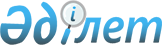 Вопросы Постоянного Представительства Республики Казахстан при Отделении Организации Объединенных Наций и других международных организациях в Женеве (Швейцарская Конфедерация) и Посольства Республики Казахстан в Швейцарской КонфедерацииПостановление Правительства Республики Казахстан от 15 декабря 1995 г. N 1730



          Во исполнение Указов Президента Республики Казахстан от 4
декабря 1995 г. N 2664  
 U952664_ 
  "Об открытии Постоянного
Представительства Республики Казахстан при Отделении Организации
Объединенных Наций и других международных организациях в Женеве
(Швейцарская Конфедерация) и от 4 декабря 1995 г. N 2665  
 U952665_ 
 
"Об открытии Посольства Республики Казахстан в Швейцарской
Конфедерации" Правительство Республики Казахстан постановляет:




          1. Утвердить штатную численность Постоянного Представительства
и Посольства Республики Казахстан в количестве 17,5 единиц.




          2. Установить Постоянному Представителю при Отделении ООН и
других международных организациях в Женеве и Послу Республики
Казахстан в Швейцарской Конфедерации должностной инвалютный оклад в
размере 2500 долларов США.




          Должностные оклады сотрудников Постоянного Представительства и
Посольства установить, исходя из инвалютного оклада Постоянного
Представителя и Посла Республики Казахстан в соответствии со штатным
расписанием.




          3. Установить отчисления на оказание медицинской помощи
сотрудникам Постоянного Представительства и Посольства в размере 2
процентов от фонда заработной платы в иностранной валюте.




          4. Министерству иностранных дел по согласованию с Министерством
финансов Республики Казахстан утвердить штатное расписание и смету
расходов Постоянного Представительства при Отделении ООН и других
международных организациях в Женеве и Посольства Республики




Казахстан в Швейцарской Конфедерации.
     5. Министерству иностранных дел Республики Казахстан
финансирование Посольства и Постоянного Представительства
осуществлять в пределах предусмотренных ассигнований на 1996 год.

     Первый заместитель
      Премьер-Министра
    Республики Казахстан
      
      


					© 2012. РГП на ПХВ «Институт законодательства и правовой информации Республики Казахстан» Министерства юстиции Республики Казахстан
				